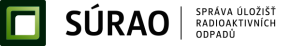 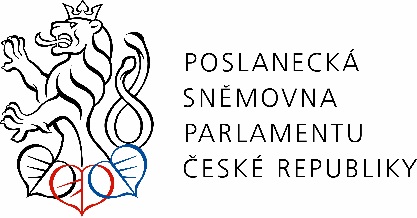 mezinárodní konference„Jak efektivně řešit konec palivového cyklu s menším jaderným programem?“sněmovní 1, místnost č. 205, Praha 115. ŘÍJNA 20189:30	Příchod účastníků, registrace a lehké občerstvení10:00 - 10:15	Úvodní slovo: 	RADIM FIALA, předseda hospodářského výboru PSP ČR	MARTA NOVÁKOVÁ, ministryně průmyslu a obchodu (bude potvrzeno)10:15 – 10:30	“Úvodní referáty ”Jiří Slovák – ředitel SÚRAO – současná koncepce ukládání radioaktivního odpadu 
a možnosti jejího vývoje jako odraz výsledků vědy a výzkumu 	Pavel Pustějovský – předseda podvýboru pro energetiku hospodářského výboru PSP ČR10:30 – 12:00	“ Bezpečnost a ukládací systémy, příklady řešení ”	Janne Mokka – generální ředitel, Posiva, Finsko	zástupce ANDRA, Francie	Thilo von Berlepsch – generální ředitel, BGE, SRN	Plenární diskuse12:00 – 12:45	OBĚD12:45 – 14:00	“ Skladování střednědobé až dlouhodobé ”	Petr Závodský – ředitel sekce výstavby jaderných elektráren, ČEZ, a. s. 	zástupce španělské Enresa 	Vítězslav Jonáš – bývalý starosta Dukovan a senátor – Energetické Třebíčsko	Plenární diskuse14:00 – 14:20 	coffee break14:20 – 15:00	“ Financování rozvoje jaderné energetiky, různá řešení ” 	zástupce Ministerstva hospodářství Finska	Karel Tyll – náměstek pro veřejné rozpočty, Ministerstvo financí ČR (tbc)	zástupce JAVYS nebo Ministerstva hospodárstva Slovenska15:00 – 16:15	Závěrečné shrnutí – Jaký by měl být konec palivového cyklu v ČR?	Jaromír Kohlíček – místopředseda výboru ITRE Evropského parlamentu 	Jiří Slovák – ředitel SÚRAO	Pavel Pustějovský – předseda podvýboru pro energetiku hospodářského výboru, PSP ČR	Ján Štuller – vládní zmocněnec pro jadernou energetiku (bude potvrzeno)	Diskuse na závěr16:15	zÁVĚR	TLUMOČENÍJednání bude simultánně tlumočeno z českého do anglického jazyka a naopak.